Nagranie 6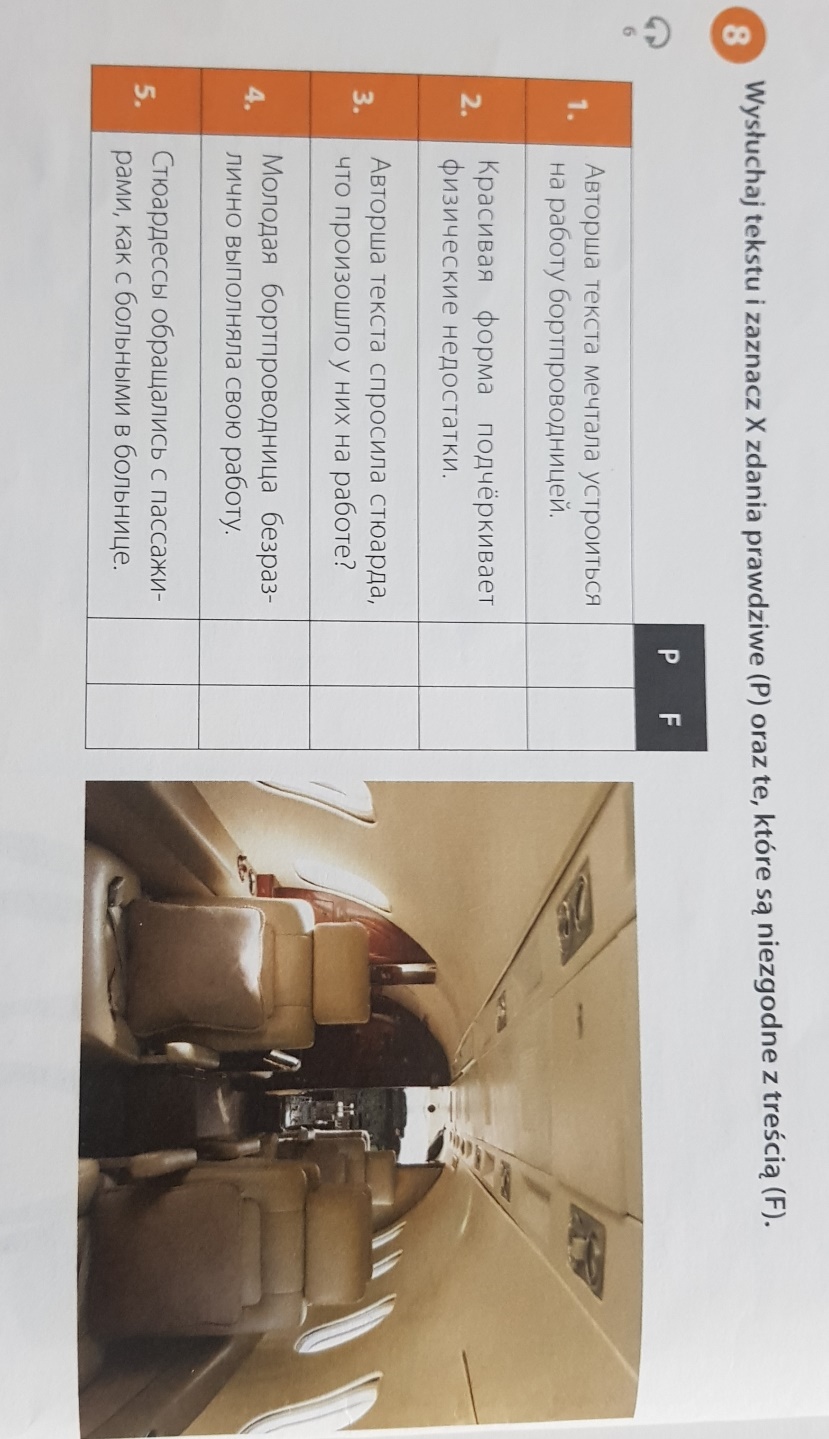 ODPOWIEDZI:  1. F  2. F  3. F  4.P  5.PNagranie 7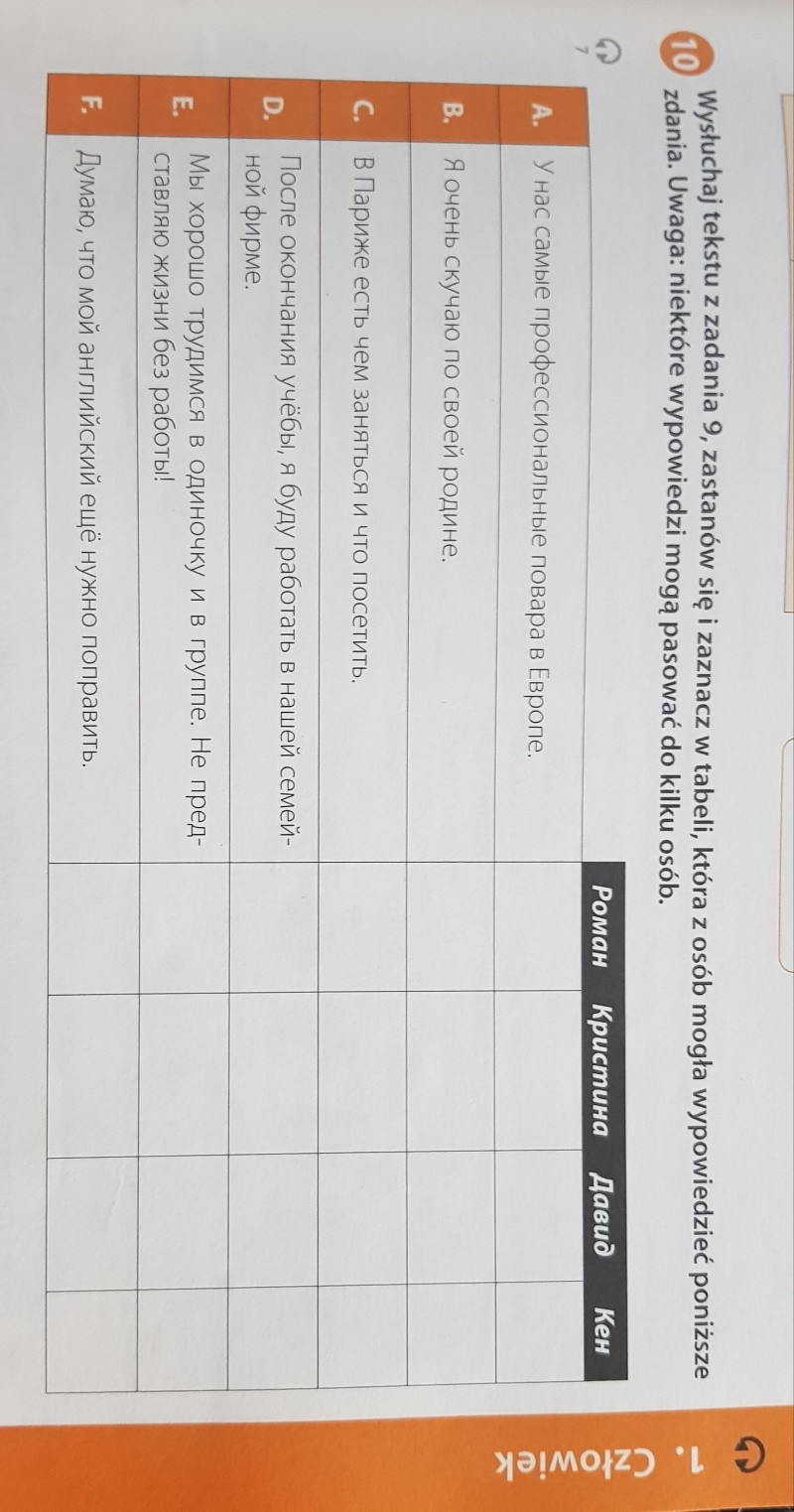 Роман A, C, F,    Кристина B, F,     Давид A, D,     Кен E, FNagranie 8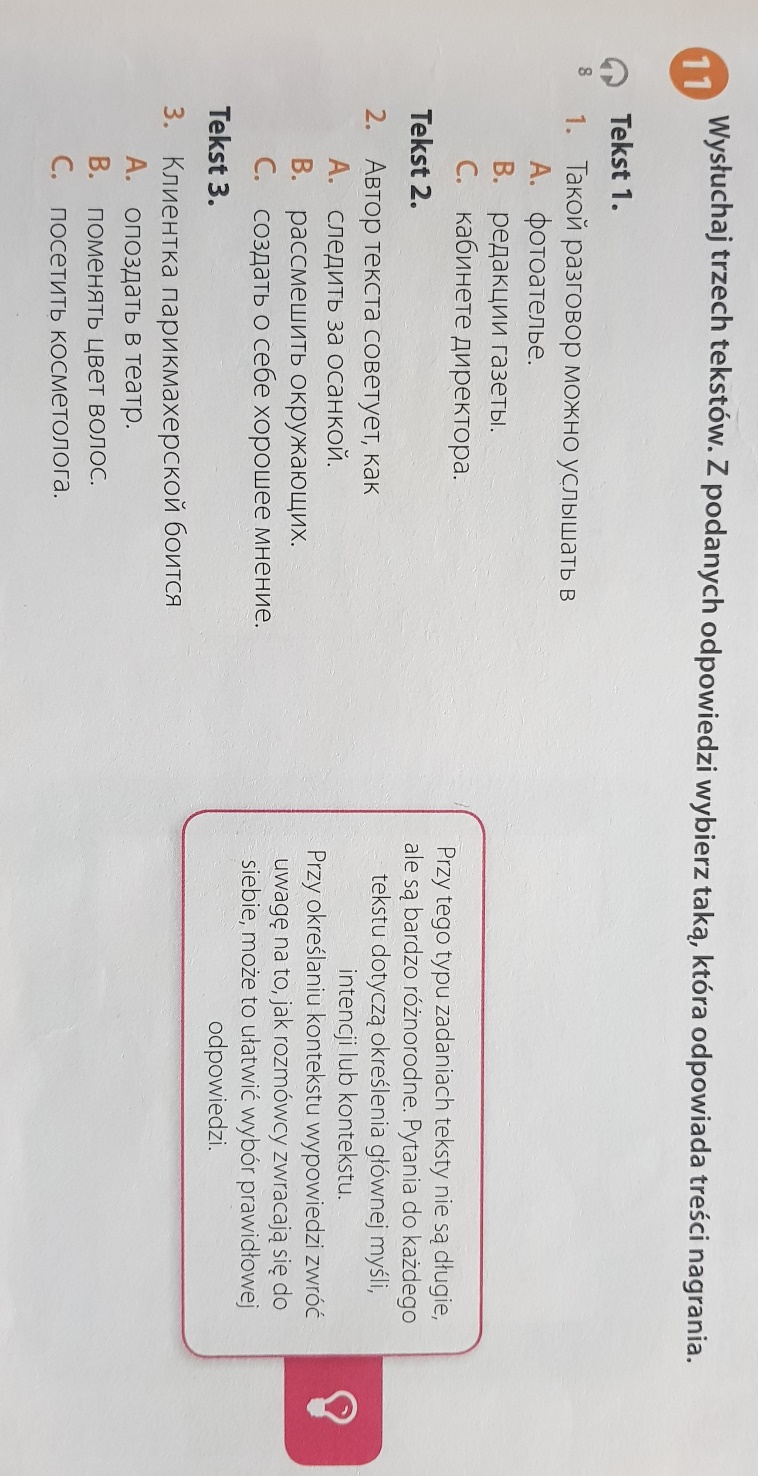 1.C;   2.C;   3.A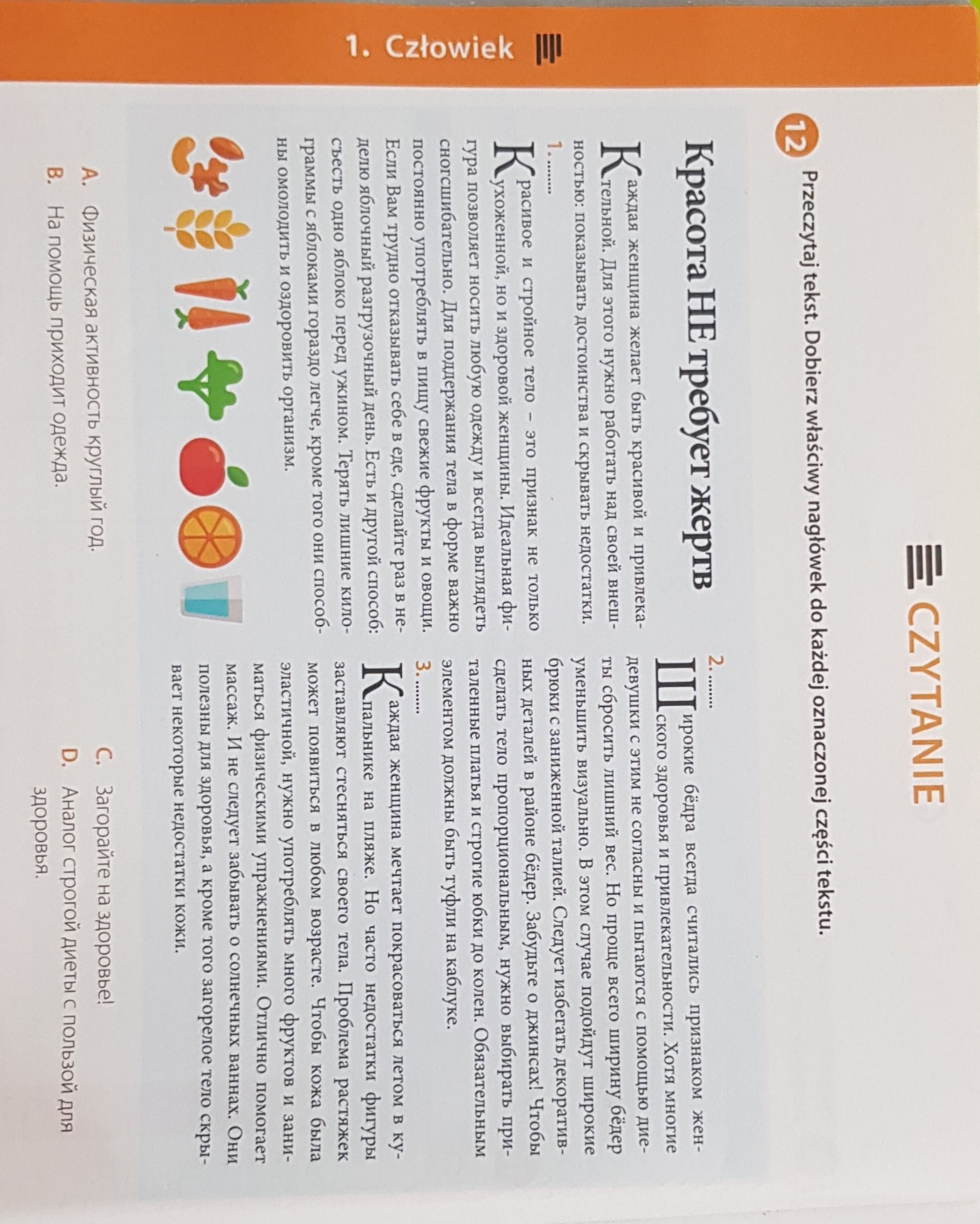 Odpowiedzi: 1. D   2.B   3. C 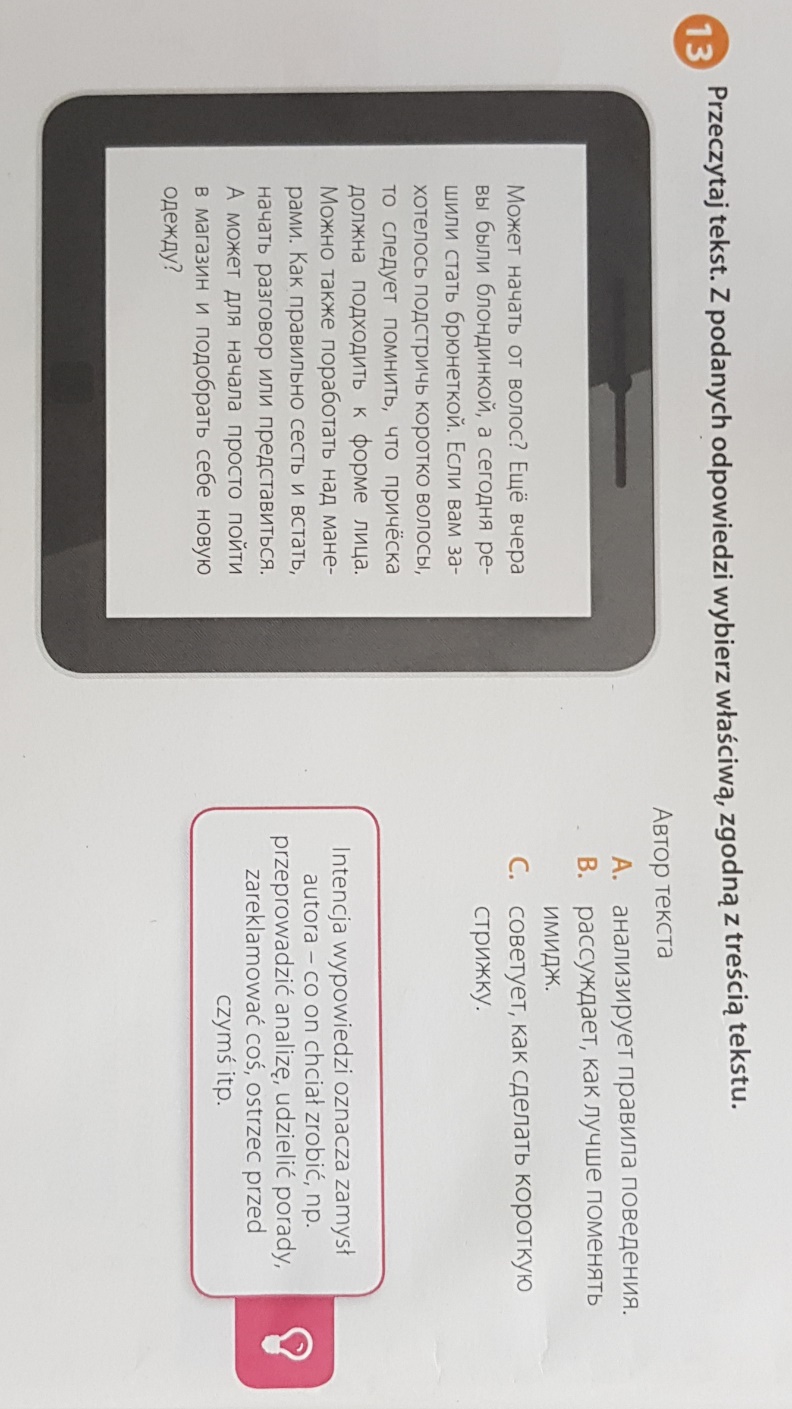 ODPOWIEDŹ: B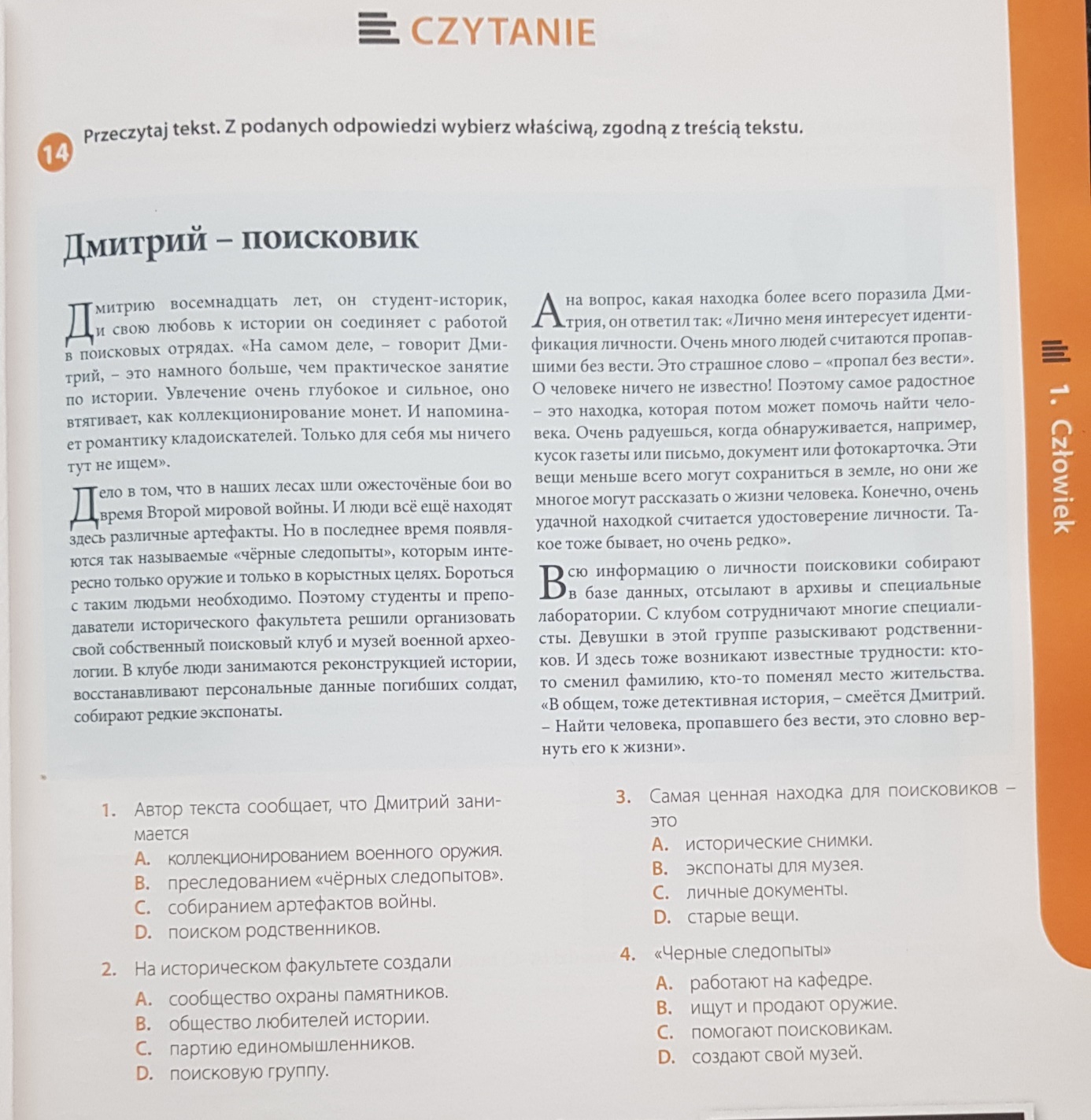 ODPOWIEDZI: 1. C   2.D   3.C    4.B 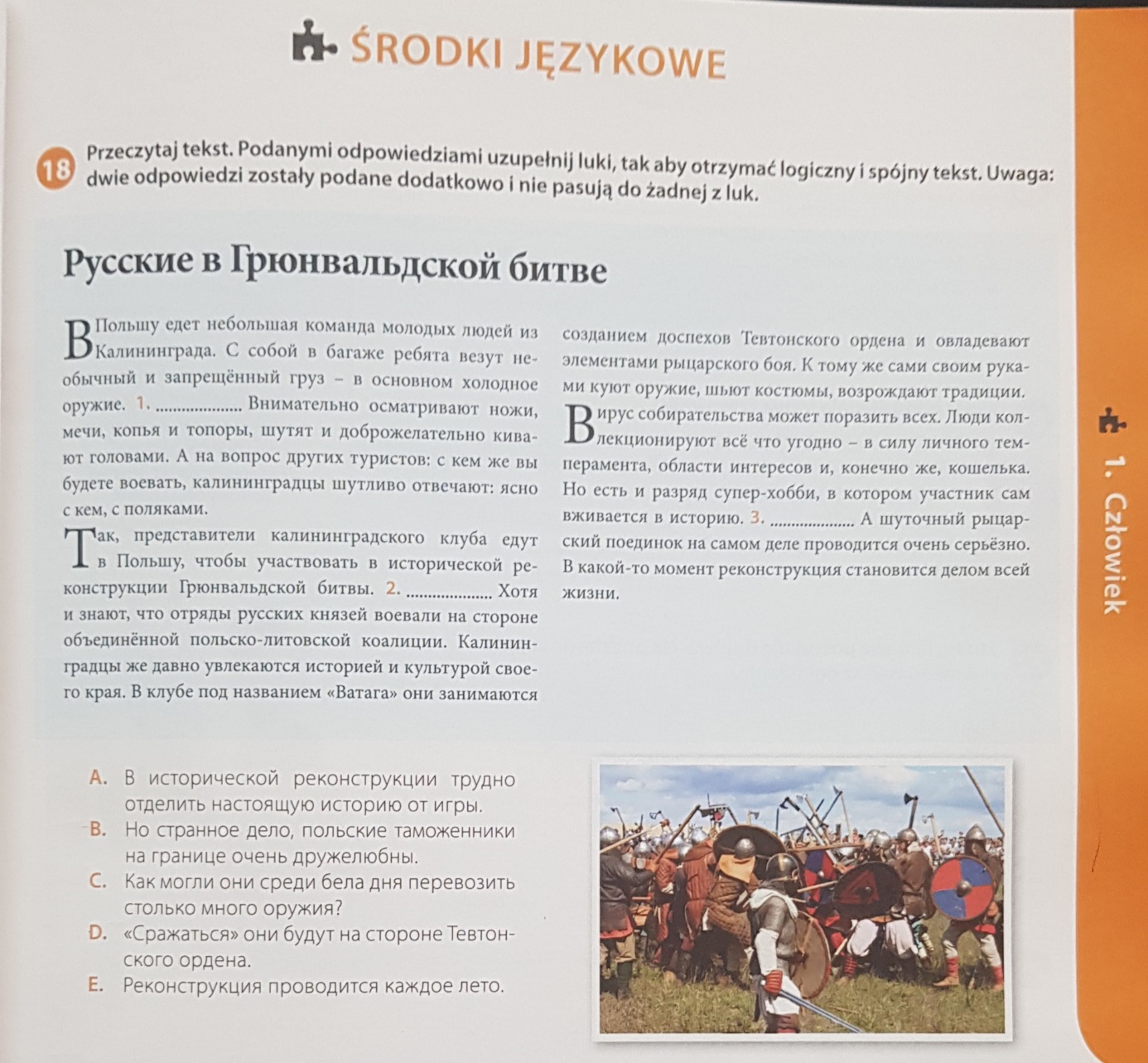 ODPOWIEDZI: 1.B   2.D   3.A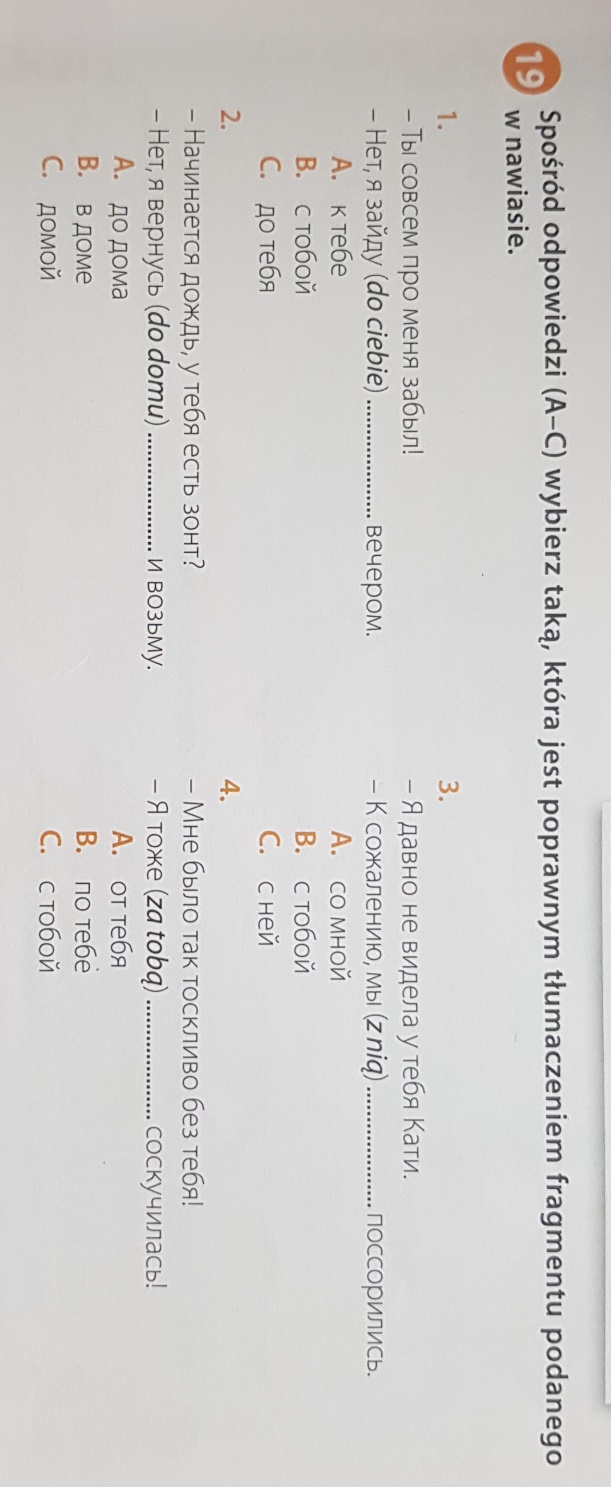 ODPOWIEDZI: 1.A  2.C   3.C   4.B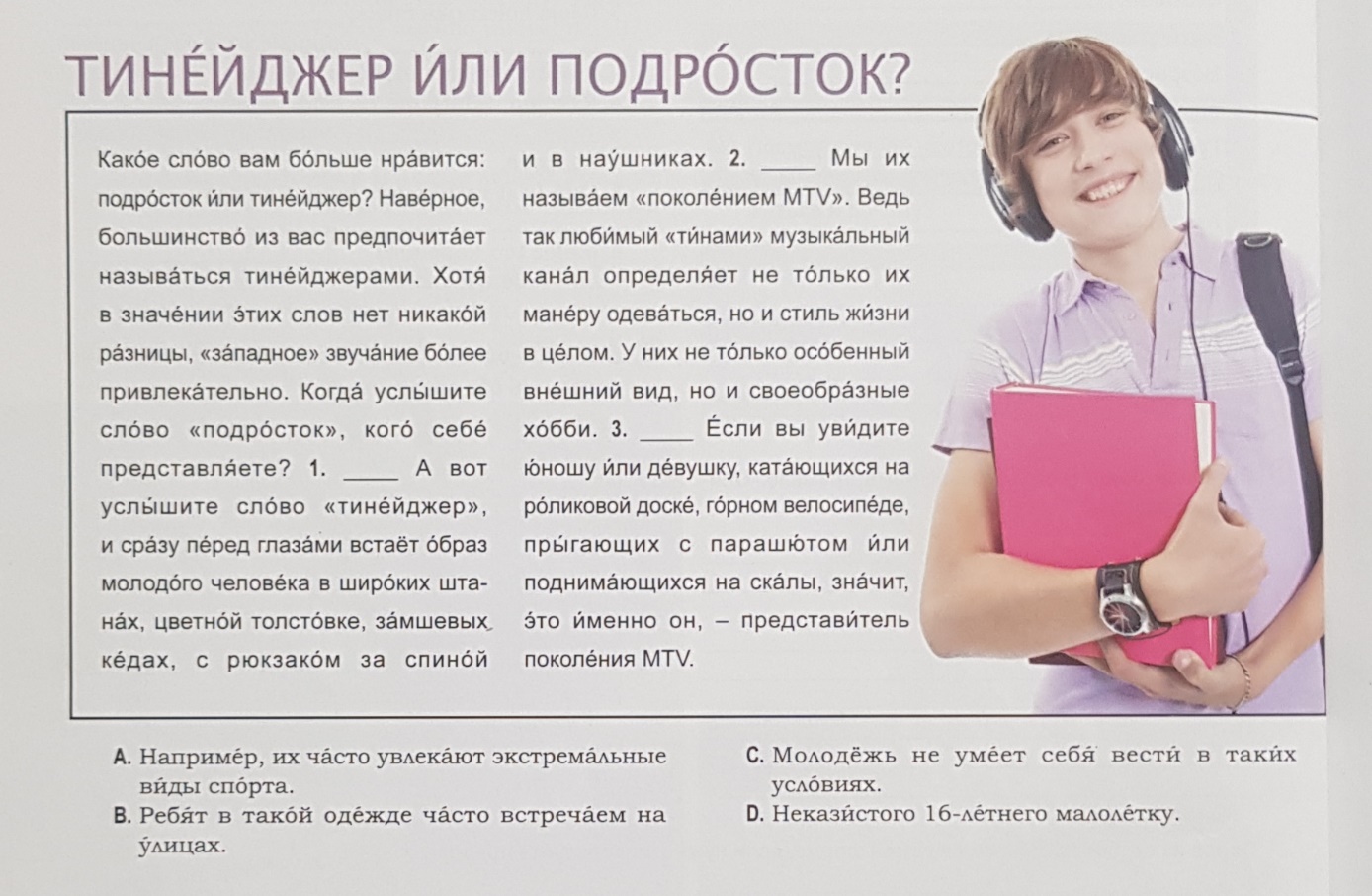 ODPOWIEDZI: 1.D   2.B   3.A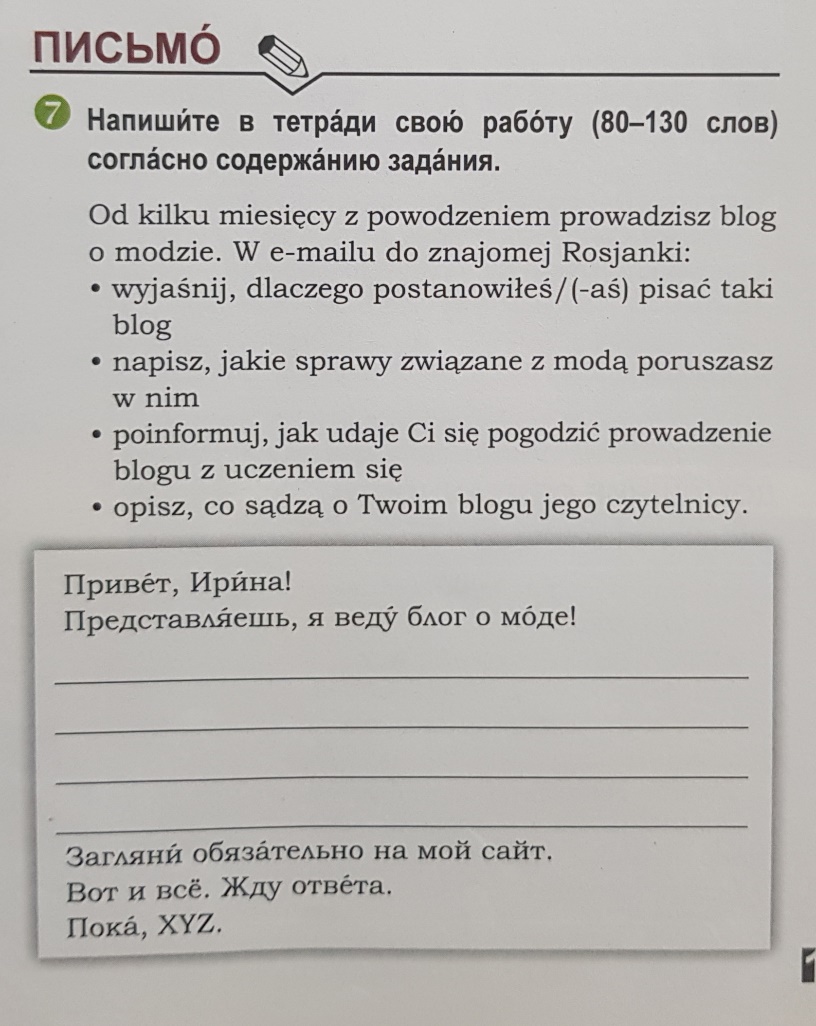 